					ПРЕСС-РЕЛИЗ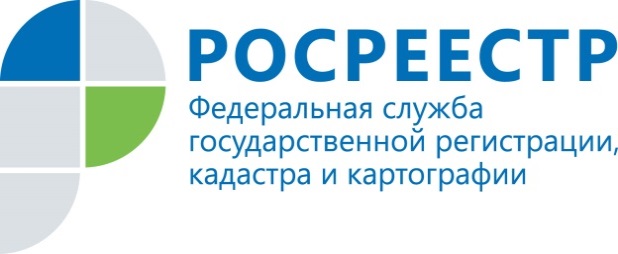 Более четырех миллионов рублей за 9 месяцев 2017 года наложено  государственными  инспекторами по использованию и охране земель в качестве штрафов за нарушение земельного законодательстваЗа 9 месяцев 2017 года государственными  инспекторами по использованию и охране земель Управления Федеральной службы государственной регистрации, кадастра и картографии по Волгоградской области в ходе проведения проверок в отношении юридических лиц и индивидуальных предпринимателей по выявлению нарушений законодательства, выявлено 27 административных правонарушений, привлечено 20 лиц к административной ответственности, наложено штрафов на сумму 755,0 тыс. руб., взыскано денежных средств   на сумму 978,78 тыс. руб. В 2017 году к административной ответственности  привлечено 823 физических лица, наложено штрафов на сумму 4236,1 тыс. руб., взыскано денежных средств   на сумму 3781,31 тыс. руб. Контакты для СМИПресс-служба Управления Росреестра по Волгоградской областиКонтактное лицо: Ковалев Евгений Геннадьевич8-8442-95-66-49pressa@voru.ru